Подготовка к обучению чтениюИгры по подготовке к освоению навыков чтения направлены на развитие внимания, памяти, мышления, мелкой моторики. Не секрет, что успех в обучении чтению напрямую зависит от развития познавательных способностей ребенка. Например, если малыш не научится быть внимательным в играх, не связанных с буквами, то и на занятиях по обучению чтению он не сможет долго удерживать внимание, будет отвлекаться. Очевидно, что прежде чем предлагать малышу запоминать буквы, нужно научить его запоминать картинки. Чтобы увидеть разницу между буквами или услышать особенности произношения разных звуков, ребенку нужно уметь находить сходства и различия между предметами и звуками окружающего мира. Научившись сравнивать группы предметов, классифицировать их, ребенок будет использовать уже сформировавшиеся мыслительные навыки в работе с буквами.Одиннадцать игр, представленных в этой статье, могут быть использованы вами для организации подготовительной работы к чтению. Проигрывая эти игры с ребенком, вы будете не только тренировать познавательные способности вашего ребенка - внимание, память, мышление, мелкую моторику, но и ненавязчиво готовить малыша к процессу обучения чтению.Закончи словечкоЦель: учиться придумывать слова на слоги, развивать фантазию, развивать речь.Возраст: с 4 лет.Что вам понадобится: мячик.Как играть?Бросьте ребенку в руки мяч, назвав начало выбранного вами слова, например КА. Ребенок должен вернуть вам мяч, закончив слово. Например, ребенок ответит ША. Обязательно произнесите целое слово после того, как ребенок его отгадает (КАША). Потом поменяйтесь ролями. Пусть теперь ребенок загадывает вам слова.Играть в эту игру проще, если взрослый и ребенок заранее договариваются о том, на какую тему будут загадываться слова. Например, овощи или фрукты, транспорт или посуда, "летние" или "зимние" слова, предметы, находящиеся в комнате, и т. п.Наиболее сложная разновидность игры - назвать как можно больше слов, начинающихся на заданный слог. Например, на слог ПА ребенок может придумать слова: ПАПА, ПАША, ПАКЕТ, ПАЛЕЦ и другие. Игра поможет избежать в дальнейшем трудностей при чтении слов, когда ребенок, прочитав две части слова, не может понять его смысл.Вариант:Вы "бросаете" ребенку окончание слова, а он называет слово целиком. Например, ША - КАША; ЖА - ЛУЖА; ТА - КОНФЕТА, КОТЛЕТА, ВАТА и т. п.Звуковые загадкиЦель: учиться различать неречевые звуки, учиться запоминать звуки, развивать память, развивать слуховое внимание.Возраст: с 4 лет.Что вам понадобится: 2-3 погремушки (разные), барабан, бубен, дудочка, колокольчик, бубенчик, карандаш, ручка, пластмассовая линейка, деревянная линейка, ложка, совочек.Как играть?Разложите на столе перед ребенком музыкальные игрушки: погремушки, барабан, бубен, дудочку, колокольчик, бубенчик. Сначала сами продемонстрируйте ребенку все звуки, которые можно извлечь с помощью этих инструментов, а затем дайте и ребенку вволю с ними наиграться, извлекая звуки.Попросите ребенка отвернуться, извлеките один из звуков. Пусть ребенок отгадает, какой предмет вы демонстрировали. Можно предложить ребенку проверить правильность ответа - дать возможность извлечь звук из указанного им предмета.Через некоторое время продемонстрируйте 2-3 звука подряд, предложите ребенку повторить исполненную вами "музыку". В дальнейшем можете загадывать З-6 звуков. Не забывайте повторять звуки несколько раз.Для этой же игры используйте и другие предметы: карандаш, ручку, линейки (пластмассовую и деревянную), ложку, совочек. С их помощью стучите по одинаковой поверхности, а ребенок будет отгадывать, чем вы стучали. Через некоторое время произведите несколько звуков последовательно. Можете одновременно стучать и двумя предметами.Эта игра поможет вашему малышу сформировать слуховое внимание, которое так необходимо при обучении чтению.Вариант:Организуйте игру вместе с членами вашей семьи. Ребенок отвернется, а вы по очереди произнесете разные звуки (помычите, чихнете, пропоете А-А-А и т. п.). Пусть ребенок угадает, кто издавал звуки.Звуковой футболЦель: учиться различать звуки, учиться определять наличие заданных звуков в словах, развивать внимание.Возраст: с 4 лет.Что вам понадобится: предметные картинки из любой настольной игры или игрушки ребенка.Как играть?Расскажите ребенку, что будете играть с ним в необычный футбол: он будет вратарем, а вы будете "бросать" ему в ворота слова. Если в словах, названных вами, ребенок услышит звук, о котором вы договоритесь с ним, малыш должен поймать слово - хлопнуть в ладоши. Называйте слова, в которых звук находится в начале, в конце, в середине.В другой раз разложите перед ребенком картинки из настольных игр или игрушки. Предложите выбрать те, в которых есть заданный вами звук.Внимательно отнеситесь к подбору заданий. Помните, что проще всего услышать гласные звуки - А, О, У, И, Ы, "яркие" согласные звуки, такие как М, Н, Л, Р, из других согласных звуков легче дети выделяют - Ш, С, Р. Не давайте заданий с Е, Ё, Ю, Я. Буквы Е, Ё, Ю, Я могут обозначать два звука.Для того чтобы ребенок успешнее справлялся с заданиями, перед выбором слов дайте ему возможность самому несколько раз произнести заданный звук, услышать звук в собственном исполнении.Такая игра формирует важный для дальнейшего обучения чтению навык - умение определить наличие или отсутствие звука в слове.Вариант:Усложните задание. Ловить можно только те слова, в которых заданный звук находится в начале слова (или в конце слова). При этом старайтесь не предлагать ребенку слова, в которых первый или последний звук слышится неясно. Например, ОКНО (слышим первый звук А), ГРИБ (в конце слышим звук П).Лишнее словоЦель: учиться различать звуки, учиться определять звуки в составе слова, развивать слуховое внимание.Возраст: с 4 лет.Что вам понадобится: предметные картинки (гора, нора, колос, коза, лук, кепка, крот, кот, мед, морж, удочка, букет, цапля, дочка, гвоздь).Как играть?Вы выбираете какое-то слово, например, ГОРА, и повторяете его несколько раз, а потом вместо него говорите другое, похожее по звучанию (КОРА). Произнесите: ГОРА, ГОРА, КОРА, ГОРА. Задача ребенка - услышать и назвать это другое - лишнее - слово. Проговаривать нужно со скоростью примерно одно слово в секунду.Если ребенок ошибается: произносите слова в более медленном темпе, увеличьте количество повторений правильного варианта слова (ГОРА-ГОРА-ГОРА-КОРА-ГОРА-ГОРА) или старайтесь утрированно произнести звуки, которыми слова отличаются: Г-ГОРА, К-КОРА. Для облегчения выполнения задания вы можете так же показывать ребенку картинку с изображением одного предмета из пары называемых слов - "нелишнего слова" (в приведенном примере надо показать картинку с изображением горы).Для организации игры вы можете воспользоваться заданиями из данного списка:НОРА, НОРА, ПОРА, НОРА.
КОЛОС, КОЛОС, КОЛОС, ВОЛОС.
КОСА, КОЗА, КОЗА, КОЗА.
ЛУК, ЛУК, ПЛУГ, ЛУК.
КЕПКА, РЕПКА, КЕПКА, КЕПКА.
КРОТ, КРОТ, РОТ, КРОТ.
КОТ, ГОД, КОТ, КОТ.
МЁД, МЁД, МЁД, ЛЁД.
МОРЖ, КОРЖ, МОРЖ, МОРЖ.
ДУДОЧКА, УДОЧКА, УДОЧКА, УДОЧКА.
БУКЕТ, БУКЕТ, БУКЕТ, КУПЛЕТ.
ЦАПЛЯ, ЦАПЛЯ, КАПЛЯ, ЦАПЛЯ.
ДОМ, ДОМ, ДОМ, ТОМ.
ДОЧКА, ТОЧКА, ДОЧКА, ДОЧКА.
ТРОСТЬ, ГВОЗДЬ, ГВОЗДЬ, ГВОЗДЬ.Умение слышать различия между близкими по звучанию словами поможет ребенку легче освоить основы чтения.Вариант:Предложите ребенку самому придумать подобные задания для вас.День рождения игрушкиЦель: учиться определять первый звук, учиться определять наличие звука в составе слова, развивать воображение, развивать мелкую моторику.Возраст: с 4 лет.Что вам понадобится: игрушки (кукла, мишка, Чебурашка, трансформер, робот), альбом, цветные карандаши и фломастеры.Как играть?Устройте день рождения любимой игрушке вашего ребенка. А на день рождения, конечно, нужно дарить подарки. Предложите ребенку угадать, что хочет получить в подарок игрушка, и нарисовать для нее этот подарок. Главное условие выбора подарка - первый звук в названии подарка тот же, что и первый звук в названии игрушки.Хорошо, если ваш малыш сможет приготовить таким образом не один подарок, а несколько. Например, кукле можно подарить коляску, кроватку, кактус, конфеты, кекс, качели, кофточку, книгу. Для мишки ребенок нарисует мёд, мотоцикл, матрешку, машинку, малину, миску. Чебурашка обрадуется часам, черепашке, чемодану, чайнику. Для трансформера подойдут в качестве подарков трактор и торт. А для робота - ракушка, рукавички, ролики...Эта игра развивает навык звукового анализа слова, который необходим при освоении процесса чтения.Вариант:"Подарки" можно выбирать из имеющихся у вас предметных картинок (из настольных игр, из открыток, из наклеек).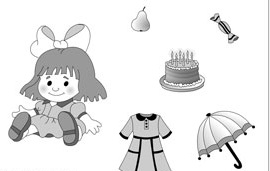 Предлагаю вам выполнить с ребенком наш вариант этого упражнения. Требуется выбрать из пяти предметов подарок кукле. Правильный ответ: конфета.Запиши слово без буквЦель: учиться различать структуру слов (слоги), развивать внимание, развивать мелкую моторику.Возраст: с 4 лет.Что вам понадобится: бумага, цветные карандаши или фломастеры, предметные картинки из любых настольных игр.Как играть?Расскажите ребенку, что слова можно записывать, даже не зная букв. Напишите слово ПОНИ - нарисуйте две дуги (две шапочки/две кочки), одновременно с "записью" слова произносите его по слогам. Приведите еще один пример - запишите таким же образом слово СОБАКА.Предложите ребенку научиться писать слова без букв. Помогайте ему, если возникают трудности деления на слоги. Просите обязательно одновременно с написанием слова произносить его по слогам.В другой раз разложите на столе предметные картинки. Предложите ребенку найти картинки, на которые "можно надеть две шапочки" (слова, в которых два слога, на схеме изображаемые двумя дугами), "можно надеть три шапочки", найти картинку, которой "хватит и одной шапочки".Для разнообразия вы можете слова прошагать, пропрыгать, прохлопать, протопать, зарисовать с помощью черточек или точек.Игра очень нравится малышам. Она не только учит видеть слоговую структуру слова, но и привлекает к процессу обучения чтению.Вариант:Запишите слово с помощью "шапочек", попросите ребенка угадать, что за слово вы загадали. Дополнительно можете назвать некоторые признаки этого слова (цвет, размер, живое или неживое, из чего сделано и т. п.).Выложи предложение кирпичикамиЦель: учиться различать структуру предложения, развивать внимание, развивать речь.Возраст: с 4 лет.Что вам понадобится: бумага, цветные карандаши или фломастеры, деревянные кирпичики (кубики).Как играть?Покажите ребенку, как можно выкладывать предложения из кирпичиков. Произнося предложение, утрированно выдерживайте паузы между словами, одновременно выкладывайте кирпичики: одно слово - один кирпичик.Дайте ребенку попробовать сделать так же. Для заданий выбирайте предложения, состоящие из 2-5 слов, но не содержащие предлоги (в, на, про, с, к, от, под и т. п.) и союзы (а, но, и, да, и т. п.). Например: МАМА КУПИЛА МОЛОКО или САША ПОСТРОИЛ БОЛЬШУЮ КРЕПОСТЬ.Пробуйте переставлять слова-кирпичики. Ребенку нужно мысленно поменять слова местами и произнести новое предложение. Например: МОЛОКО КУПИЛА МАМА или БОЛЬШУЮ КРЕПОСТЬ ПОСТРОИЛ САША. При перестановке слов могут получиться очень забавные предложения: ВОЛК НАПУГАЛ МАШЕНЬКУ - МАШЕНЬКА НАПУГАЛА ВОЛКА или КАТЯ ЕСТ КАШУ - КАША ЕСТ КАТЮ.Можете распространять предложения, т. е. делать их длиннее. Например: к предложению МАМА КУПИЛА МОЛОКО добавьте один кирпичик. Попросите ребенка придумать дополнительное слово к этому предложению - МАМА КУПИЛА ПАРНОЕ МОЛОКО или МАМА КУПИЛА МОЛОКО КОТЕНКУ.Вместо деревянных кирпичиков (кубиков) вы можете использовать детали от конструкторов или пуговицы, карандаши или фломастеры, магнитики или конфеты. Интересно нанизывать слова-бусинки на жгутик.Выполняя эти задания, ребенок поймет, что предложения состоят из слов, научится видеть связь между словами в предложении, а эти знания помогут избежать ошибок при чтении и письме в дальнейшем.Вариант:Выложите несколько кирпичиков или наденьте на ниточку несколько бусинок, попросите ребенка угадать, какое предложение спрятали кирпичики (бусинки). Принимается любое предложение с заданным количеством слов в нем.Нарисуй картинкиЦель: учиться копировать фигуры, развивать внимание, развивать мелкую моторику.Возраст: с 4 лет.Что вам понадобится: бумага, цветные карандаши или фломастеры.Как играть?Нарисуйте несколько простых картинок: домик с трубой, вертушка, телевизор, солнышко, фартук.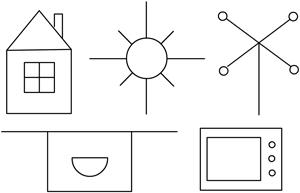    Попросите ребенка рассмотреть картинки и рядом нарисовать такие же. Обратите внимание малыша на все имеющиеся детали рисунков, размер фигур, их соотношение и расположение. Похвалите за точность выполнения задания, четкость и ровность линий. Придумайте другие подобные задания сами.Разрешите ребенку нарисовать задания для вас. А при выполнении их специально допустите ошибки - не дорисуйте деталь, сделайте фигурки значительно больше/меньше образца, добавьте лишние детали... Ребенку будет нравиться находить ваши ошибки и исправлять их.Вы можете предлагать также копирование фигурок, нарисованных на бумаге в клеточку, или абстрактные изображения, напоминающие буквы, дорисовывание правых или левых половинок симметричных предметов (листок, настольная лампа, цветок, бабочка, дерево и т. п.).Рисование по образцу научит ребенка быть внимательным и сосредоточенным при работе со знаками, а значит, будет способствовать лучшему запоминанию букв, правильному воспроизведению слов при обучении чтению.Вариант:Когда ребенок научится точно копировать по образцу, можно предлагать ему рисовать фигуры по памяти. Помните, что этот вариант задания труднее предыдущего, поэтому начинайте с простейших изображений (несколько геометрических фигур, наложенные друг на друга линии и проч.).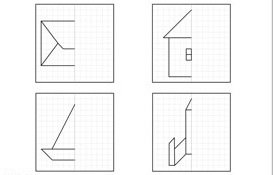 ЗакалякаЦель: учиться рисовать линии, развивать внимание, развивать мелкую моторику.Возраст: с 4 лет.Что вам понадобится: бумага, цветные карандаши или фломастеры.Как играть?Сначала сами нарисуйте "закаляку" - кривую незамкнутую линию.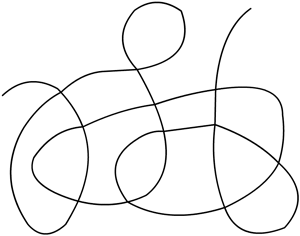  Спросите ребенка, сможет ли он распутать "закаляку", т. е. нарисовать ее с конца до начала, соблюдая все повороты. Покажите сами, как это сделать. Для рисования "закаляки" используйте фломастер или карандаш светлых цветов, а для распутывания - темных цветов. В этом случае при правильном выполнении задания линия как бы перекрасится в другой цвет.Предложите ребенку самому нарисовать и распутать "закаляку". Следите за тем, чтобы ребенок не отрывал карандаш/фломастер от бумаги. Остановите ребенка, если он рисует слишком сложный или длинный вариант задания. При распутывании помогайте следовать всем поворотам в правильном направлении.Игра очень напоминает любимые всеми детьми лабиринты, будет интересна любому малышу. В процессе выполнения задания отрабатывается умение следовать инструкции, формируется самоконтроль.Вариант:Сделайте "закаляку" из ломаных линий. Пусть ребенок попробует нарисовать и распутать такой вид линии.Посмотри и запомниЦель: учиться запоминать расположение, развивать внимание, развивать память.Возраст: с 4 лет.Что вам понадобится: любой конструктор (деревянный/"Лего"), мозаика любого типа ("гвоздики", "кнопочки", "колпачки", "фишки"), соответствующее наборное полотно к мозаике.Как играть?Выложите перед ребенком образец задания: домик (дорожку) из деревянного конструктора, или скрепите определенным образом детали "Лего", или выложите фигурку из мозаики. Помните, что начинать это упражнение лучше всего с 3-4 деталей. Дайте ребенку возможность рассмотреть образец, закройте его, предложите сделать такую же фигуру.После выполнения ребенком задания откройте образец, дайте малышу сравнить свою работу и образец, найти и исправить ошибки, если они есть.Постепенно увеличивайте количество деталей в образце. Максимально для дошкольника можно предложить 7 деталей. Можете ограничить время запоминания - дайте на это 1 минуту.В другой раз можно поменяться ролями: ребенок будет придумывать для вас задание, а вы выкладывать по памяти. Когда будете выкладывать загаданную ребенком фигуру, специально допустите ошибку, чтобы ребенок увидел и исправил ее.Игра помогает научиться запоминать информацию, развивает самоконтроль и сосредоточенность.Вариант:Попросите ребенка вспомнить и построить то, что он выкладывал вчера.Дорисуй-каЦель: учиться видеть недостающие детали, развивать мышление, развивать мелкую моторику.Возраст: с 4 лет.Что вам понадобится: бумага, цветные карандаши или фломастеры.Как играть?Нарисуйте простые, известные ребенку предметы, специально не дорисовав какие-то значимые детали: стол без ножки, пальто без пуговиц, чайник без носика, машина без колес, телефон без кнопок, дверь без ручки, петушок без шпор, белка без хвоста. Предложите ребенку внимательно рассмотреть картинки и дорисовать недостающие детали. Подобные задания помогают ребенку научиться видеть предмет со всеми его существенными деталями, мысленно дополнять до целого, что поможет предотвратить трудности при обучении чтению в дальнейшем.Вариант:Используйте для подготовки картинки из журналов. Вырежьте несколько картинок без существенных деталей. Приклейте изображение на белую бумагу. Попросите ребенка дорисовать недостающие фрагменты. При этом надо соблюдать не только пропорции деталей, но и их цветовое наполнение.Предлагаю вам выполнить с ребенком наш вариант этого упражнения. Правильные ответы: 1. В первом задании не хватает одного пальца на левой руке и стрелок на часах. 2. Во втором задании не хватает хвоста у лошадки. 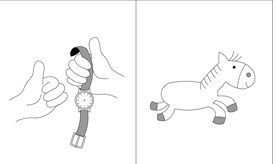 